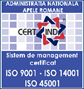 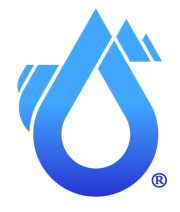 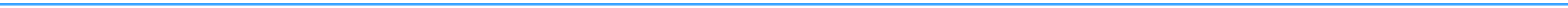 Cod F-RU-11    FORMULAR DE ÎNSCRIEREFuncţia publica solicitata:                                                         Date personale:                                                               Nume:________________________________________________________	Prenume:  ________________________________________________________________                        Adresa: ______________________________________________________     Număr de telefon: ________________________________________________________                  Data naşterii: ________________________________________________     Locul naşterii: ____________________________________________________________                    Starea civilă: ________________________________________________	Copii: _______________________________                             Stagiu militar:  ________________________________________________________________________________________Studii generale şi de specialitate:                                          Studii medii liceale sau postliceale:                                       		 Studii superioare de scurtă durată:                                           Studii superioare de lungă durată:                                           Studii postuniversitare, masterat sau doctorat:                         Alte tipuri de studii:    Limbi străine (slab, bine, foarte bine)*):                     *) Se va menţiona şi limba maternă, acolo unde este cazul.  	Cunoştinţe operare calculator:             ___________________________________________________________________________________________________________________________________                            Motivatia dvs. privind participarea la concurs (pe scurt) :__________________________________________________________________________________________________________________________________________________________________________________________________________________________________________________________________________Cariera profesională:                                                        Detalii despre ultimul loc de muncă (se vor menţiona calificativele acordate la evaluarea performanţelor profesionale în ultimii 2 ani, dacă este cazul): ________________________________________________________________________________________________                                     Persoane de contact pentru recomandări: Declar pe propria răspundere, cunoscând prevederile art. 292 din Codul penal cu privire la falsul în declaraţii, că datele furnizate în acest formular sunt adevărate, Data ………………………………......………………………………………………Nume și prenume…………………………………………………………..…….Semnătura …………………………………………………………………..……..  InstituţiaPerioadaDiploma obţinută   InstituţiaPerioadaDiploma obţinută    InstituţiaPerioadaDiploma obţinută     InstituţiaPerioadaDiploma obţinutăInstituţiaPerioadaDiploma obţinutăScrisCititVorbit      PerioadaInstituţia /FirmaFuncţia deţinutaPrincipalele responsabilităţiNume şi prenumeInstituţiaFuncţiaNr. de telefon